　一般財団法人篠原欣子記念財団助成金申請書類　チェックリスト記入日　2023　年　　　月　　　日　応募書類　／　以下、チェックを入れてください。見積書または計画表　／　ＡまたはBのうち該当するものを選択し、チェックを入れてください。　※最後に以下チェックし、この用紙「助成金申請書類チェックリスト」を同封のうえ、応募書類一式を送付してください。　　助成金申請書類チェックリスト　／この用紙（記入およびチェックが済んだもの）以上法人名助成対象施設施設名称助成対象施設住所助成対象施設電話番号助成対象施設担当者名・役職チェック必要書類名補足助成金給付申請書（データ入力・送信）給付申請書QRコード　→　→　→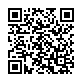 または以下Webアドレスより入力https://form.qooker.jp/Q/auto/ja/R5subsidy2welfare/request/法人または施設のパンフレットパンフレットが無い場合は、法人や施設の概要がわかる資料設備、備品、運営に関する資料商品等がわかるもの：カタログのコピー、写真、設計図面、チラシ、インターネットのダウンロードページ、関連資料、等写真（設備・備品の場合のみ）設備・備品の現状（または設置場所）が明瞭にわかる写真×２枚以上　前年度の法人の会計報告書または収支報告書※注※注：①助成金給付申請データ入力の「流動資産」「流動負債額」記入欄（[設問32・34・35]*のいずれか）で、数字が不明で0と記入した場合のみ、法人の会計報告書または収支報告書のコピーをご提出ください。*[設問23]の選択により、表示される設問番号が変わりますチェック区分必要書類必要書類A☐設備備品見積書、カタログ、インターネットのダウンロードページ、等・見積書の場合は、２社以上から相見積もりをしたうえで、それぞれの見積書を提出してください。チラシ、インターネットのダウンロードページ等の場合も同様に、２社以上の価格資料(価格比較サイト可)を提出してください。・メーカーおよび販売会社の希望小売価格ではなく、一般に購入しうる方法(業者、量販店、通信販売等）での値引き後の価格（実際の購入予定価格/税込）で申請をしてください。メーカーおよび販売会社の希望小売価格の場合は、80/100を値引き後の価格として扱います。（再販制度を除く）見積書、カタログ、インターネットのダウンロードページ、等・見積書の場合は、２社以上から相見積もりをしたうえで、それぞれの見積書を提出してください。チラシ、インターネットのダウンロードページ等の場合も同様に、２社以上の価格資料(価格比較サイト可)を提出してください。・メーカーおよび販売会社の希望小売価格ではなく、一般に購入しうる方法(業者、量販店、通信販売等）での値引き後の価格（実際の購入予定価格/税込）で申請をしてください。メーカーおよび販売会社の希望小売価格の場合は、80/100を値引き後の価格として扱います。（再販制度を除く）B☐運営ABC支度金「計画表」*を作成の上、メールに添付して提出してください。（メールの宛先は「計画表」内に記載)*「計画表」入力フォームは、当財団ＨＰの社会的養護施設（児童養護施設等）助成の募集要項内よりダウンロードしてください。「計画表」*を作成の上、メールに添付して提出してください。（メールの宛先は「計画表」内に記載)*「計画表」入力フォームは、当財団ＨＰの社会的養護施設（児童養護施設等）助成の募集要項内よりダウンロードしてください。B☐運営ABC支度金　「計画表」メール送信日　（予定日）2023年　　　月　　　日